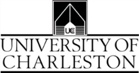 Dispositions Survey – Benchmark 4 Student Teaching/InternshipCandidate ________________________		Program ____________________	Course _________Evaluator ________________________		Date of Assessment ______________	Directions for Faculty and Cooperating Teachers/Mentors:  Circle or highlight one number for each category of dispositions using the descriptors as the basis of your rating. Highlight or mark individual bullets as needed, and add comments in the blank spaces or on a separate page if necessary.The candidate:Not ObservedEmergingProficientExemplaryImpact0123Demonstrates commitment to learners and the field of educationDemonstrates the belief that all individuals can succeedRespects and responds to individual needsProvides equitable learning and development opportunities for allHas high expectations for all learnersSeeks professional development opportunities Comments:Demonstrates commitment to learners and the field of educationDemonstrates the belief that all individuals can succeedRespects and responds to individual needsProvides equitable learning and development opportunities for allHas high expectations for all learnersSeeks professional development opportunities Comments:Demonstrates commitment to learners and the field of educationDemonstrates the belief that all individuals can succeedRespects and responds to individual needsProvides equitable learning and development opportunities for allHas high expectations for all learnersSeeks professional development opportunities Comments:Demonstrates commitment to learners and the field of educationDemonstrates the belief that all individuals can succeedRespects and responds to individual needsProvides equitable learning and development opportunities for allHas high expectations for all learnersSeeks professional development opportunities Comments:Demonstrates commitment to learners and the field of educationDemonstrates the belief that all individuals can succeedRespects and responds to individual needsProvides equitable learning and development opportunities for allHas high expectations for all learnersSeeks professional development opportunities Comments:Professional Identity and Continuous Growth0123Maintains positive attitude in academic and professional settingsDisplays professional appearanceCommunicates using acceptable oral and written languageDemonstrates punctuality in meeting academic and professional obligationsAccepts and acts on constructive feedback from othersResponds positively and flexibly to adversityDemonstrates self-initiated learningGoes beyond what is expectedReflects on practices and experiences to overcome limitations and enhance strengthsComments:Maintains positive attitude in academic and professional settingsDisplays professional appearanceCommunicates using acceptable oral and written languageDemonstrates punctuality in meeting academic and professional obligationsAccepts and acts on constructive feedback from othersResponds positively and flexibly to adversityDemonstrates self-initiated learningGoes beyond what is expectedReflects on practices and experiences to overcome limitations and enhance strengthsComments:Maintains positive attitude in academic and professional settingsDisplays professional appearanceCommunicates using acceptable oral and written languageDemonstrates punctuality in meeting academic and professional obligationsAccepts and acts on constructive feedback from othersResponds positively and flexibly to adversityDemonstrates self-initiated learningGoes beyond what is expectedReflects on practices and experiences to overcome limitations and enhance strengthsComments:Maintains positive attitude in academic and professional settingsDisplays professional appearanceCommunicates using acceptable oral and written languageDemonstrates punctuality in meeting academic and professional obligationsAccepts and acts on constructive feedback from othersResponds positively and flexibly to adversityDemonstrates self-initiated learningGoes beyond what is expectedReflects on practices and experiences to overcome limitations and enhance strengthsComments:Maintains positive attitude in academic and professional settingsDisplays professional appearanceCommunicates using acceptable oral and written languageDemonstrates punctuality in meeting academic and professional obligationsAccepts and acts on constructive feedback from othersResponds positively and flexibly to adversityDemonstrates self-initiated learningGoes beyond what is expectedReflects on practices and experiences to overcome limitations and enhance strengthsComments:Leadership0123Creates opportunities for the mutual benefit of all involvedPromotes positive change through personal interactions, organizations, communities and the professionInitiates, suggests, and contributes in appropriate waysMaintains knowledge of and shares information about current research and best practicesReacts positively to others’ suggestions or ideasComments:Creates opportunities for the mutual benefit of all involvedPromotes positive change through personal interactions, organizations, communities and the professionInitiates, suggests, and contributes in appropriate waysMaintains knowledge of and shares information about current research and best practicesReacts positively to others’ suggestions or ideasComments:Creates opportunities for the mutual benefit of all involvedPromotes positive change through personal interactions, organizations, communities and the professionInitiates, suggests, and contributes in appropriate waysMaintains knowledge of and shares information about current research and best practicesReacts positively to others’ suggestions or ideasComments:Creates opportunities for the mutual benefit of all involvedPromotes positive change through personal interactions, organizations, communities and the professionInitiates, suggests, and contributes in appropriate waysMaintains knowledge of and shares information about current research and best practicesReacts positively to others’ suggestions or ideasComments:Creates opportunities for the mutual benefit of all involvedPromotes positive change through personal interactions, organizations, communities and the professionInitiates, suggests, and contributes in appropriate waysMaintains knowledge of and shares information about current research and best practicesReacts positively to others’ suggestions or ideasComments:Advocacy0123Supports and empowers individuals from diverse backgroundsIncludes families and other stakeholders in planning for individual successAdvocates for the social, emotional, behavioral, and basic needs of othersDemonstrates empathy, professional self-confidence, fairness, patience, persistence, problem-solving, and appropriate risk-taking on behalf of othersComments:Supports and empowers individuals from diverse backgroundsIncludes families and other stakeholders in planning for individual successAdvocates for the social, emotional, behavioral, and basic needs of othersDemonstrates empathy, professional self-confidence, fairness, patience, persistence, problem-solving, and appropriate risk-taking on behalf of othersComments:Supports and empowers individuals from diverse backgroundsIncludes families and other stakeholders in planning for individual successAdvocates for the social, emotional, behavioral, and basic needs of othersDemonstrates empathy, professional self-confidence, fairness, patience, persistence, problem-solving, and appropriate risk-taking on behalf of othersComments:Supports and empowers individuals from diverse backgroundsIncludes families and other stakeholders in planning for individual successAdvocates for the social, emotional, behavioral, and basic needs of othersDemonstrates empathy, professional self-confidence, fairness, patience, persistence, problem-solving, and appropriate risk-taking on behalf of othersComments:Supports and empowers individuals from diverse backgroundsIncludes families and other stakeholders in planning for individual successAdvocates for the social, emotional, behavioral, and basic needs of othersDemonstrates empathy, professional self-confidence, fairness, patience, persistence, problem-solving, and appropriate risk-taking on behalf of othersComments:Collaboration01233Responds respectfully to individual perspectives and differences of othersShares information and ideas with othersCooperates with university, school, and community personnelWorks with others to resolve differences and solve problems respectfully and reflectivelyComments:Responds respectfully to individual perspectives and differences of othersShares information and ideas with othersCooperates with university, school, and community personnelWorks with others to resolve differences and solve problems respectfully and reflectivelyComments:Responds respectfully to individual perspectives and differences of othersShares information and ideas with othersCooperates with university, school, and community personnelWorks with others to resolve differences and solve problems respectfully and reflectivelyComments:Responds respectfully to individual perspectives and differences of othersShares information and ideas with othersCooperates with university, school, and community personnelWorks with others to resolve differences and solve problems respectfully and reflectivelyComments:Responds respectfully to individual perspectives and differences of othersShares information and ideas with othersCooperates with university, school, and community personnelWorks with others to resolve differences and solve problems respectfully and reflectivelyComments:Ethics01233Demonstrates responsibility, honesty, integrity, fairness, and respect for others and confidentialityComplies with laws, policies, and proceduresFollows professional codes of ethics and the UC Academic Integrity policiesComments:Demonstrates responsibility, honesty, integrity, fairness, and respect for others and confidentialityComplies with laws, policies, and proceduresFollows professional codes of ethics and the UC Academic Integrity policiesComments:Demonstrates responsibility, honesty, integrity, fairness, and respect for others and confidentialityComplies with laws, policies, and proceduresFollows professional codes of ethics and the UC Academic Integrity policiesComments:Demonstrates responsibility, honesty, integrity, fairness, and respect for others and confidentialityComplies with laws, policies, and proceduresFollows professional codes of ethics and the UC Academic Integrity policiesComments:Demonstrates responsibility, honesty, integrity, fairness, and respect for others and confidentialityComplies with laws, policies, and proceduresFollows professional codes of ethics and the UC Academic Integrity policiesComments: